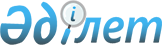 О присвоении наименовании улицы в селе КазахстанРешение акима Ишимского сельского округа Жаксынского района Акмолинской области от 9 июля 2009 года № 11. Зарегистрировано Управлением юстиции Жаксынского района Акмолинской области 14 августа 2009 года № 1-13-95

      В соответствии с подпунктом 4 статьи 14 Закона Республики  Казахстан от 8 декабря 1993 года «Об административно-территориальном устройстве в Республике Казахстан», со статьями 35, 37 Закона Республики Казахстан от 23 января 2001 года «О местном государственном управлении и самоуправлении в Республике Казахстан», с учетом мнения населения села Казахстан, аким Ишимского сельского округа РЕШИЛ:



      1. Присвоить наименование улице в селе Казахстан улица Достык.



      2. Контроль за исполнением настоящего решения оставляю за собой.



      3. Настоящее решение вступает в силу со дня государственной регистрации в Управлении юстиции Жаксынского района и вводится в действие со дня официального опубликования.                                                 А.Искаков 
					© 2012. РГП на ПХВ «Институт законодательства и правовой информации Республики Казахстан» Министерства юстиции Республики Казахстан
				